会社ベンダー登録フォーム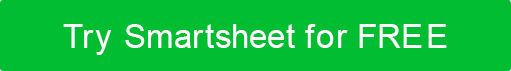 会社名住所 1住所 回線 2電話|ファックスメールアドレスベンダー登録フォーム新しいベンダーまたは下請け業者として当社に登録してください。 私たちは常に私たちがプロジェクトを完了するのを助けるために信頼性が高く評判の良い下請け業者を探しています。貿易カテゴリー会社が実行する請負業者の作業の種類を定義します。あなたがベンダーであれば、あなたが供給するものを入力してください。会社名接触接触名前タイトル住所住所電話電子メールファクシミリウェブサイト筆記共有したい追加情報を入力してください。免責事項Web サイトで Smartsheet が提供する記事、テンプレート、または情報は、参照のみを目的としています。当社は、情報を最新かつ正確に保つよう努めていますが、本ウェブサイトまたは本ウェブサイトに含まれる情報、記事、テンプレート、または関連グラフィックに関する完全性、正確性、信頼性、適合性、または可用性について、明示的または黙示的を問わず、いかなる種類の表明または保証も行いません。したがって、お客様がそのような情報に依拠する行為は、お客様ご自身の責任において厳格に行われるものとします。